Що потрібно знати вступникам до вишів про реєстрацію на НМТ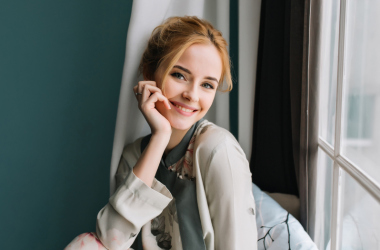 Що потрібно знати вступникам до вишів про реєстрацію на НМТ14 березня розпочнеться реєстрація для участі в цьогорічному національному мультипредметному тесті. Процедура триватиме до 11 квітня. Пропонуємо роз'яснення для майбутніх учасників НМТ, як правильно зареєструватись для участі у важливому іспиті.Вивчай право на юридичному факультеті Європейського університетуУ 2024 році реєстрація учасників НМТ відбудеться в безпаперовій формі.Кожен учасник тестування має створити персональний електронний кабінет. Для його створення вступникам потрібно буде скористатися спеціальним сервісом, розміщеним на вебсайті Українського центру оцінювання якості освіти. Функція створення кабінету стане доступною одночасно з початком реєстрації, тобто з 14 березня.Щоб зареєструватися для участі в НМТ, майбутній вступник після створення е-кабінету має виконати в ньому такі дії:внести особисті дані й інформацію щодо участі в НМТ;завантажити в електронній формі сканкопії або фотокопії реєстраційних документів;підтвердити бажання взяти участь у НМТ;надіслати внесену інформацію та копії документів на обробку до регіонального центру;сформувати Сертифікат НМТ 2024 року.Копії Копії яких документів знадобляться для реєстрації?Для реєстрації майбутнім абітурієнтам будуть необхідні:паспортний документ або інший документ, що посвідчує особу, на підставі якого здійснюється реєстрація для участі в НМТ;документ, що підтверджує інформацію про освіту: довідка з місця навчання, яка підтверджує, що особа завершує здобуття повної загальної середньої освіти у 2024 році (для цьогорічних випускників), або свідоцтво про повну загальну середню освіту (для випускників минулих років);документ, що підтверджує внесену інформацію про реєстраційний номер облікової картки платника податків (РНОКПП): картки платника податків або паспорта громадянина України, до якого внесено дані про РНОКПП.За потреби вступник має додати копії:свідоцтва про зміну імені, або свідоцтва про шлюб, або свідоцтва про розірвання шлюбу (для осіб, у документах яких є розбіжності в персональних даних);медичного висновку про створення особливих (спеціальних) умов для проходження зовнішнього оцінювання за формою первинної облікової документації № 086-3/о «Медичний висновок про створення особливих (спеціальних) умов для проходження зовнішнього незалежного оцінювання», затвердженою наказом Міністерства освіти і науки України, Міністерства охорони здоров’я України від 29 серпня 2016 року № 1027/900 (для осіб з особливими освітніми потребами);нотаріально засвідченого перекладу українською мовою документів, наданих для реєстрації (для осіб, які подають документи, оформлені іноземною мовою);документа, що підтверджує причину невнесення інформації про реєстраційний номер облікової картки платника податків;документа, що підтверджує причину, яка унеможливлює участь в основних сесіях НМТ.Важливо! Кожна копія документа, яку потенційний учасник НМТ буде завантажувати в персональному кабінеті, повинна бути сканованою або сфотографованою копією його оригіналу у вигляді окремого файла у форматі .png або .jpg розміром не більше 1 Мб; зображення повинно бути чітким та повнорозмірним (без обрізань сторін документа); текст на зображенні має бути розбірливим і вільно читатися.ВибВибір предмета додаткового блокуТакож під час реєстрації вступник матиме змогу вибрати предмет додаткового блоку та населений пункт в Україні або за кордоном, де він перебуватиме в дні проведення НМТ. Цю інформацію буде використано для розподілу учасників за тимчасовими екзаменаційними центрами.Навчальні предмети, які увійшли до основного блоку НМТ, – українська мова, математика та історія України, – будуть автоматично зазначені в сервісі реєстрації, тож вступникові потрібно буде вибрати із запропонованого переліку лише один із предметів другого блоку НМТ.Вибрати кілька предметів додаткового блоку не можна, адже НМТ буде цілісним (складатиметься з двох блоків, до яких входитиме чотири предмети), відтак реєстрація для проходження тестування з меншої або більшої кількості предметів неможлива.Внесення змін до персональних даних в е-кабінетіе-кабінетіПісля надсилання інформації на обробку до 15 квітня в персональному кабінеті можна буде вносити зміни до інформації про:назву навчального предмета на вибір, з якого вступник бажає пройти тестування;населений пункт в Україні або за кордоном, де він перебуватиме в дні проведення НМТ;потребу в проходженні НМТ під час додаткових сесій.Підтвердженням факту реєстрації для участі в НМТ є Сертифікат. Його вступник матиме змогу сформувати у своєму персональному кабінеті в разі підтвердження регіональним центром реєстрації вступника для участі в НМТ. Ця функція стане доступною не пізніше ніж через сім календарних днів із дня надсилання інформації на обробку.БІЛЬШЕ ПРО НМТДля отримання важливої інформації про проведення НМТ та вступної кампанії приєднуйтесь до каналу Вступ.ОСВІТА.UA в Telegram.